Hopkins Vineyard LLC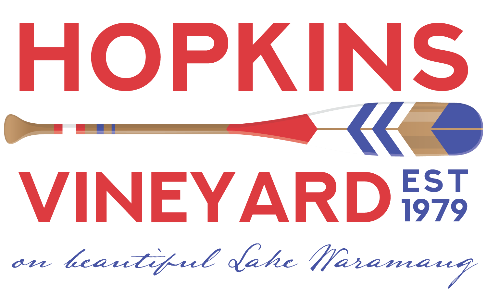 25 Hopkins RoadWarren CT 06777www.hopkinsvineyard.comcontact@hopkinsvineyard.com	Contact: Hilary CriolloCT Tax ID 8628901-000Permit # LFW.0000043Brand Price Posting to CT Liquor Control CommissionJune 2021Label NameBottle SizeBottle PriceCase PriceSuggested RetailSachem’s Picnic750 ml12.62150.0019.00Westwind750 ml12.62150.0019.00Duet750 ml13.28158.0020.00Red Barn Red750 ml13.28158.0020.00Vineyard Reserve750 ml15.26182.0023.00Apple Cider750 ml11.30135.0017.00Peach Wine750 ml11.30135.0017.00Lady Rosé750 ml16.58198.0025.00Chardonnay750 ml17.24206.0026.00Cabernet Franc750 ml18.56222.0028.00Silver Label750 ml25.16301.0038.00Ice Wine (12)375 ml29.78356.0045.00Night Owl (24)375 ml11.30270.0017.00Lemberger750 mlNANA29.00Riesling750 mlNANA25.00EH Brandy375 mlNANA48.00